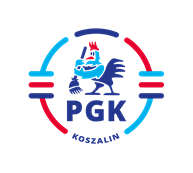 Koszalin, dnia 27.06.2024 r.Nr ogłoszenia:  270199-2024Nr referencyjny: 16/AP/2024 Identyfikator postępowania: ocds-148610-159fe72d-fd61-11ee-885b-8267c0608453 ID 916442INFORMACJA Z OTWARCIA OFERT wymagana art. 222 ust. 5 Ustawy z dnia 11 września 2019 r.                       Prawo zamówień publicznych (t.j. Dz.U. z 2023 r. poz. 1605 z późn. zm.), w postępowaniu pn:„Dostawa nowego pojazdu na podwoziu trzyosiowym z nadwoziem dwukomorowym do odbioru odpadów komunalnych”.Otwarto oferty złożone przez następujących Wykonawców:Oferta nr 1:SCANIA POLSKA S.A.ul. Al. Katowicka 31605-830 Nadarzynwynagrodzenie brutto – 1.350.294,00 zł  okres gwarancji na nadwozie – 36 miesięcy okres gwarancji na podwozie – 60 miesięcy Oferta nr 2:MAN TRUCK & BUS POLSKA Sp. z o.o.Wolica, Al. Katowicka 905-830 Nadarzynwynagrodzenie brutto – 1.325.529,18 zł  okres gwarancji na nadwozie – 36 miesięcy okres gwarancji na podwozie – 36 miesięcy 